Glazbena škola Pavla MarkovcaZagreb, Trg žrtava fašizma 9/Glazbena škola Celješkolska godina 2023./2024.197. priredbaSMOTRAODJELA ZA KLAVIR, ČEMBALO I ORGULJE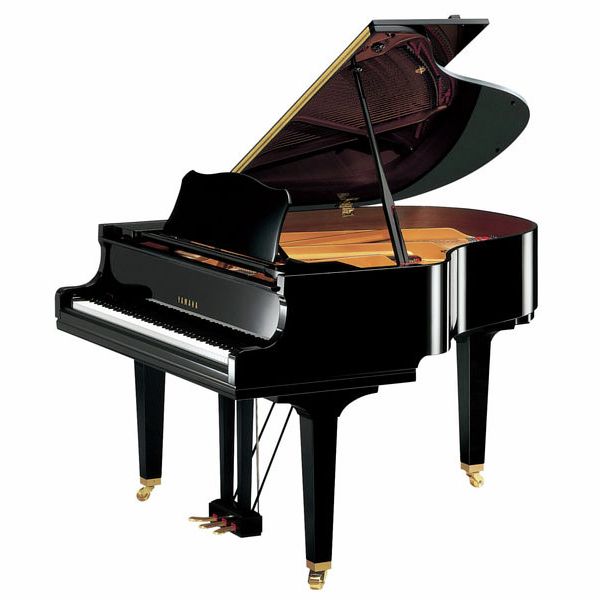 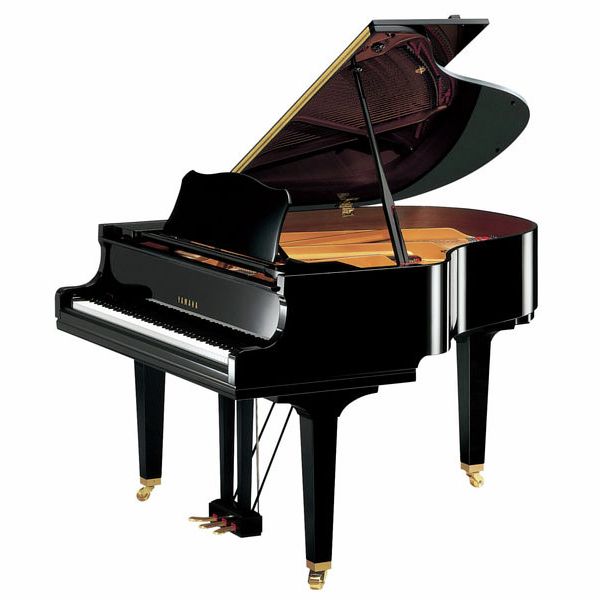 MUZIČKA AKADEMIJA ZAGREBDVORANA STANČIĆZagreb, Trg Republike Hrvatske 12Petak, 26. travnja 2024.Početak u 1730 satiPROGRAMULAZ SLOBODAN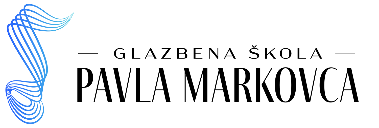 1.W. Gillock: SovaBastien: BoogieBEATA RESSLER, I. o.Nastavnica: mr. art. Zrinka Philips, prof. savjetnik2.D. Kabalevski: Pet laganih varijacija na rusku temu, op.51, br.1JON SLAPNIK, II. o.Nastavnica: prof. Tamara Povh3.A. Tansmann: En tournant la T.S.F.	                Radio Etats-Unis                          Radio Espagne	                Radio ItalieALEKSANDAR TRBOVC, ANA DUŠKOV, III. o.Nastavnica: prof. Tamara Povh4.M. Clementi: Sonatina u C-duru, op. 36 br. 1                       VivaceMARIJA MAKOVIĆ, II. o.Nastavnica: Alma Seder, prof. izvrsni savjetnik5.A. Loeschorn: Etida u d-molu op. 65 br. 40J. S. Bach: Mali preludij u c-molu, BWV 999N. Popov: ValcerKASPAR GIŠJAN ROŠKAR, II. o.Nastavnik: asist. prof. Primož Mavrič6.M. Clementi: Sonatina u F-duru, op. 36 br. 4                       RondoNIKA DOROTIĆ, IV. o.Nastavnica: Iva Ljubičić Lukić, prof. mentor7.J. S. Bach: Dvoglasna invencija br. 8 u F-duru, BWV 779LILI NAM TANKO, VII. o.Nastavnica: spec. prof. Katarina Arlič-Leban8.A. Khatchaturjan: Album za djecu                              Andantino u c-moluMARKO MUNDWEIL, II. o.Nastavnica: Ivana Goreta, prof. mentor9.W. Gillock: Etida u A-duru (The Coral Sea)PATRIK SUČIĆ, V. o.Nastavnica: Lucija Mikelec, mag. mus.10.M. Mier: Ciganski narodni plesSARA MATOKOVIĆ, VI. o.Nastavnica: Renée Bulić, prof. savjetnik11.W. A. Mozart: Sonata u D-duru, KV 311                        AllegroKLARA MAGJAREVIĆ, VI. o.Nastavnica: mr.art. Sanja Vrsalović Drezga, prof.mentor12.F. Chopin: Nocturno u f-molu, op. 55 br. 1F. Segečić: Fantazija iz snovaFILIP SEGEČIĆ, II. s.Nastavnica: spec. prof. Veronika Hauptman13.F. Schubert: Impromptu op.90, br.4SARA ČASL, I. s.Nastavnik: asist. prof. Primož Mavrič14.F. Chopin: Nocturno op. 48 br. 1KLEA TESTANIERE, II. s.Nastavnica: prof. Jelena Dukić Segečić15.L. van Beethoven: Sonata u A-duru op. 2 br. 2                               Allegro vivaceKATE ESTER CASTELLAZZO, IV. s.Nastavnica: Maria Mikulić Štimac, prof. mentor16.E. Grieg: Sonata u e-molu, op. 7               FinaleBREST LENARČIČ, IV. s.Nastavnica: prof. Karine Gišjan Roškar17.F. Mendelssohn: Rondo Capriccioso, op. 14AGATA ĆUK, III. s.Nastavnica: Ivana Goreta, prof. mentor